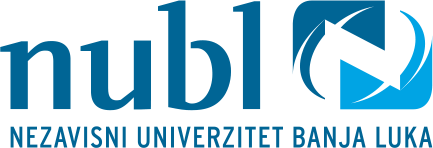 FAKULTET  ZA  POLITIČKE NAUKEAPRILSKI  ISPITNI  ROK 2024Ime i prezime profesoraAPRIL  2024SATProf. dr Ostoja Barašin 17. 04.12. 00Prof. dr Ružica Đervida10. 04.12. 00Prof. dr Radmila Čokorilo         12. 04. 11. 00Prof. dr Saša Čekrlija26. 04.16. 00Prof. dr Ljiljana Čekić 	25. 04. 12. 00Prof. dr Jasna Bogdanović Čurić11. 04.11.00Prof. dr Milomir Martić             09. 04.10. 00Prof. dr Mladen Bubonjić08. 04.12. 00Dr Čedomir Knežević   	       16. 04. 14. 00Prof. dr Cariša Bešić26. 04.17. 00Doc. dr Zoran Đuričić	24. 04.14. 30Doc. dr Srđan Šuput15. 04.16. 00Doc. dr Stevan Petković18. 04. 15. 00Prof. dr ZdravkoTodorović12. 04.12. 00Doc. dr Miloš Grujić19. 04.16. 30Doc. dr Predrag Obrenović 20. 04.11. 00Doc. dr Nedeljko Kajiš24. 04.10. 00Doc. dr Marin Milutinović15. 04.13. 00Prof. dr Marko Aćić12. 04. 17. 30